Publicado en Castellón el 15/09/2020 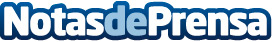 La marca Carmen de APE Grupo crece un 18% y EEUU supone más de un tercio de su facturaciónAPE Grupo lanza la nueva colección Fado a través de su marca Carmen, creada por Sylvie Atanasio, una de las diseñadoras de azulejos más respetadas de Norteamérica. “El azulejo es un arte vivo. Me encanta la idea de que no solo estoy creando azulejos hermosos, sino que estoy creando un estado de ánimo”, asegura la diseñadora en el estreno de FadoDatos de contacto:Comunicación APE Grupo964 34 04 34Nota de prensa publicada en: https://www.notasdeprensa.es/la-marca-carmen-de-ape-grupo-crece-un-18-y-eeuu-supone-mas-de-un-tercio-de-su-facturacion Categorias: Internacional Nacional Finanzas Interiorismo Valencia Construcción y Materiales Actualidad Empresarial http://www.notasdeprensa.es